 MODULO D’ISCRIZIONE           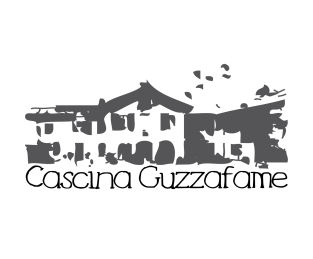 CAMPUS DI PASQUANome e cognome del partecipante………………………………………………………………………………………..Età…………………………………………………....................................................................................................giorni frequentati:9 APRILE10 APRILE14 APRILE15 APRILEPrezzo Al giorno comprensivo di pasto, 2 merende e attività: 25€ a bimbo e 20€ per i fratellini.Orario di entrata 7:30-9:00 e di uscita 16:00-18:00Allergie o intolleranze del bambino………………………………………………………………………………………..Il bambino può assistere alla nascita di un vitello?  Sì ■    No■Il bambino può assaggiare il latte crudo?   Sì ■   No ■Nome e cognome del padre………………………………………………………………………………………………Nome e cognome della madre…………………………………………………………………………………………….Recapito telefonico del referente…………………………………………………………………………………………Indirizzo e-mail…………………………………………………………………………………………………………Nome e cognome del delegato per il ritiro del bambino…………………………………………………………………….Il genitore autorizza la Cascina Guzzafame, a produrre foto o filmati che ritraggono il proprio bambino ?   Sì ■  No ■Per iscrizioni e informazioni contattare il 3450592882-didattica@cascinaguzzafame.itFIRMA